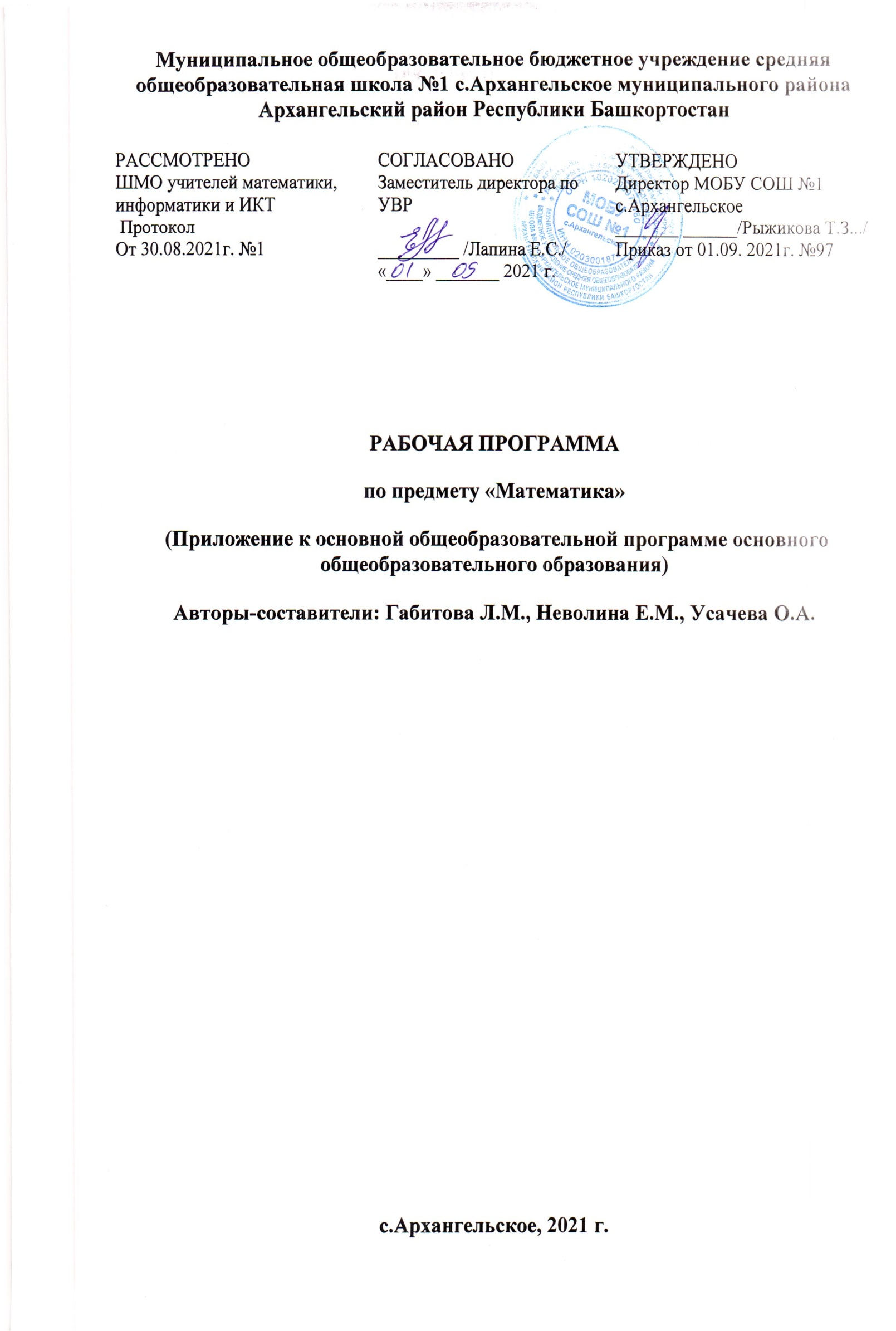 Пояснительная запискаДанная рабочая программа ориентирована на учителей математики, работающих в 5-6 классах по УМК Н.Я Виленкина и др. и разработана в соответствии со следующими нормативными документами:1.Федерального государственного образовательного стандарта основного общего образования,  утвержденного приказом Министерства образования и науки РФ от 17 декабря 2010 года № 1897. 2.Основная образовательная программа основного общего образования МОБУ СОШ №1 с.Архангельское. 3. Положение о рабочих программах МОБУ СОШ №1 с.Архангельское.4.Программы к учебникам «Математика 5», «Математика 8» для общеобразовательных школ авторов Н.Я.Виленкин, В.И.Жохов, А.С.Чесноков, С.И.Шварцбург (М.:»Мнемозина», 2019), «Математика 5», «Математика 8» для общеобразовательных школ авторов Н.Я.Виленкин, В.И.Жохов, А.С.Чесноков, С.И.Шварцбург (М.:»Мнемозина», 2019).Обучение математике в основной школе направлено на достижение следующихЦелей изучения: 1.  В направлении личностного развития:  Развитие логического и критического мышления, культуры речи, способности к умственному эксперименту; Формирование  у учащихся интеллектуальной честности и объективности, способности к преодолению мыслительных стереотипов, вытекающих из обыденного опыта; Воспитание  качеств  личности, обеспечивающих социальную мобильность, способность принимать самостоятельные решения; Формирования качеств мышления, необходимых для адаптации в современном информационном обществе; Развитие интереса к математическому творчеству и математических способностей. 2.   В метапредметном направлении:  Формирование представлений о математике как части общечеловеческой культуры, о значимости математики в развитии цивилизации и современного общества; Развитие представлений о математике как форме описания и методе познания действительности, создание условий для приобретения первоначального опыта математического моделирования; Формирование общих способов интеллектуальной деятельности, характерных для математики и являющихся основой познавательной культуры, значимой для различных сфер человеческой деятельности. 3.   В предметном направлении:  Овладение математическими знаниями и умениями, необходимыми для продолжения обучения в старшей школе или иных общеобразовательных учреждениях, изучения смежных дисциплин, применения в повседневной жизни; Создание фундамента для математического развития, формирования механизмов мышления, характерных для математической деятельности.Задачи обучения: приобретение математических знаний и умений; овладение обобщенными способами мыслительной, творческой деятельности; развитие логического мышления учащихся.освоение компетенций(учебно-познавательной, коммуникативной, рефлексивной, личностного саморазвития, информационно-технологической, ценностно-смысловой).  Общая характеристика  курса математики в 5-6 классахСодержание математического образования в основной школе формируется на основе фундаментального ядра школьного математического образования. В программе оно представлено в виде совокупности содержательных разделов, конкретизирующих соответствующие блоки фундаментального ядра применительно к основной школе. Математическое образование в 6 классе складывается из следующих содержательных компонентов (точные названия блоков): арифметика; алгебра; геометрия; элементы комбинаторики, теории вероятностей, статистики и логики. Арифметика призвана способствовать приобретению практических навыков, необходимых для повседневной жизни. Она служит базой для всего дальнейшего изучения математики, способствует логическому развитию и формированию умения пользоваться алгоритмами.Алгебра нацелена на формирование математического аппарата для решения задач из математики, смежных предметов, окружающей реальности. Геометрия – один из важнейших компонентов математического образования, необходимая для приобретения конкретных знаний о пространстве и практически значимых умений, формирования языка описания объектов окружающего мира, для развития пространственного воображения и интуиции, математической культуры, для эстетического воспитания учащихся. Изучение геометрии вносит вклад в развитие логического мышления, в формирование понятия доказательства.Элементы логики, комбинаторики, статистики и теории вероятностей необходимы, прежде всего, для формирования функциональной грамотности – умений воспринимать и анализировать информацию, представленную в различных формах, понимать вероятностный характер многих реальных зависимостей, производить простейшие вероятностные расчеты. Изучение основ комбинаторики позволит учащемуся осуществлять рассмотрение случаев, перебор и подсчет числа вариантов, в том числе в простейших прикладных задачах. При изучении статистики и теории вероятностей обогащаются представления о современной картине мира и методах его исследования, формируется понимание роли статистики как источника социально значимой информации, и закладываются основы вероятностного мышления.Описание места учебного предмета математика в учебном плане В соответствии с учебным планом на изучение математики в 5 - 6 классах основной школы отводится  5  часов  в неделю в течение каждого года обучения, всего 340 уроков. Программа позволяет добиваться следующих результатов освоения образовательной программы основного общего образования: личностные:1) ответственного отношения к учению, готовности и способности обучающихся к саморазвитию и самообразованию на основе мотивации к обучению и познанию;2) формирования коммуникативной компетентности в общении и сотрудничестве со сверстниками, старшими и младшими в образовательной, учебно-исследовательской, творческой и других видах деятельности;3) умения ясно, точно, грамотно излагать свои мысли в устной и письменной речи, понимать смысл поставленной задачи, выстраивать аргументацию, приводить примеры и контрпримеры; 4) первоначального представления о математической науке как сфере человеческой деятельности, об этапах её развития, о её значимости для развития цивилизации; 5) критичности мышления, умения распознавать логически некорректные высказывания, отличать гипотезу от факта; 6) креативности мышления, инициативы, находчивости, активности при решении арифметических задач; 7) умения контролировать процесс и результат учебной математической деятельности;8) формирования способности к эмоциональному восприятию математических объектов, задач, решений, рассуждений;метапредметные:1) способности самостоятельно планировать альтернативные пути достижения целей, осознанно выбирать наиболее эффективные способы решения учебных и познавательных задач; 2) умения осуществлять контроль по образцу и вносить необходимые коррективы;3) способности адекватно оценивать правильность или ошибочность выполнения учебной задачи, её объективную трудность и собственные возможности её решения;4) умения устанавливать причинно-следственные связи; строить логические рассуждения, умозаключения (индуктивные, дедуктивные и по аналогии) и выводы;5) умения создавать, применять и преобразовывать знаково-символические средства, модели и схемы для решения учебных и познавательных задач;6) развития способности организовывать учебное сотрудничество и совместную деятельность с учителем и сверстниками: определять цели, распределять функции и роли участников, взаимодействовать и находить общие способы работы; умения работать в группе: находить общее решение и разрешать конфликты на основе согласования позиций и учёта интересов; слушать партнёра; формулировать, аргументировать и отстаивать своё мнение;7) формирования учебной и общепользовательской компетентности в области использования информационно-коммуникационных технологий (ИКТ-компетентности); 8) первоначального представления об идеях и о методах математики как об универсальном языке науки и техники; 9) развития способности видеть математическую задачу в других дисциплинах, в окружающей жизни; 10) умения находить в различных источниках информацию, необходимую для решения математических проблем, и представлять её в понятной форме; принимать решение в условиях неполной и избыточной, точной и вероятностной информации;  11) умения понимать и использовать математические средства наглядности (рисунки, чертежи, схемы и др.) для иллюстрации, интерпретации, аргументации; 12) умения выдвигать гипотезы при решении учебных задач и понимания необходимости их проверки; 13) понимания сущности алгоритмических предписаний и умения действовать в соответствии с предложенным алгоритмом; 14) умения самостоятельно ставить цели, выбирать и создавать алгоритмы для решения учебных математических проблем; 15) способности планировать и осуществлять деятельность, направленную на решение задач исследовательского характера; предметные:1) умения работать с математическим текстом (структурирование, извлечение необходимой информации), точно и грамотно выражать свои мысли в устной и письменной речи, применяя математическую терминологию и символику, использовать различные языки математики (словесный, символический, графический), развития способности обосновывать суждения, проводить классификацию; 2) владения базовым понятийным аппаратом: иметь представление о числе, дроби, процентах, об основных геометрических объектах (точка, прямая, ломаная, угол, многоугольник, многогранник, круг, окружность, шар, сфера и пр.), формирования представлений о статистических закономерностях в реальном мире и различных способах их изучения;3) умения выполнять арифметические преобразования рациональных выражений, применять их для решения учебных математических задач и задач, возникающих в смежных учебных предметах; 4) умения пользоваться изученными математическими формулами;5) знания основных способов представления и анализа статистических данных; умения  решать задачи с помощью перебора всех возможных вариантов;6) умения применять изученные понятия, результаты и методы при решении задач из  различных разделов курса, в том числе задач, не сводящихся к непосредственному применению известных алгоритмов. Планируемые результаты изучения курса математики в 5-6 классахРациональные числаУченик научится:1)понимать особенности десятичной системы счисления;2)владеть понятиями, связанными с делимостью натуральных чисел;3)выражать числа в эквивалентных формах, выбирая наиболее подходящую в зависимости от конкретной ситуации;4)сравнивать и упорядочивать рациональные числа;5)выполнять вычисления с рациональными числами, сочетая устные и письменные приёмы вычислений, применение калькулятора;6)использовать понятия и умения, связанные с пропорциональностью величин, процентами в ходе решения математических задач и задач из смежных предметов, выполнять несложные практические расчёты.Ученик получит возможность:1)познакомиться с позиционными системами счисления с основаниями, отличными от 10;2)углубить и развить представления о натуральных числах и свойствах делимости;3)научиться использовать приёмы, рационализирующие вычисления, приобрести привычку контролировать вычисления, выбирая подходящий для ситуации способ.Действительные числаУченик научится:использовать начальные представления о множестве действительных чисел.Ученик получит возможность:1)развить представление о числе и числовых системах от натуральных до действительных чисел; о роли вычислений в человеческой практике;2)развить и углубить знания о десятичной записи действительных чисел (периодические и непериодические дроби).Измерения, приближения, оценкиУченик научится:использовать в ходе решения задач элементарные представления, связанные с приближёнными значениями величин.Ученик получит возможность:1)понять, что числовые данные, которые используются для характеристики объектов окружающего мира, являются преимущественно приближёнными, что по записи приближённых значений, содержащихся в информационных источниках, можно судить о погрешности приближения;2)понять, что погрешность результата вычислений должна быть соизмерима с погрешностью исходных данных.Наглядная геометрияУченик научится:1)распознавать на чертежах, рисунках, моделях и в окружающем мире плоские и пространственные геометрические фигуры;2)распознавать развёртки куба, прямоугольного параллелепипеда, правильной пирамиды, цилиндра и конуса;3)строить развёртки куба и прямоугольного параллелепипеда;4)определять по линейным размерам развёртки фигуры линейные размеры самой фигуры и наоборот;5)вычислять объём прямоугольного параллелепипеда.Ученик получит возможность:1)вычислять объёмы пространственных геометрических фигур, составленных из прямоугольных параллелепипедов;2)углубить и развить представления о пространственных геометрических фигурах;3)применять понятие развёртки для выполнения практических расчётов.Содержание учебного курса математики в 5 - 6 классахАРИФМЕТИКАНатуральные числа Натуральный ряд. Десятичная система счисления. Арифметические действия с натуральными числами. Свойства арифметических действий. Понятие о степени с натуральным показателем. Квадрат и куб числа. Числовые выражения, значение числового выражения. Порядок действий в числовых выражениях, использование скобок. Решение текстовых задач арифметическими способами. Делители и кратные. Наибольший общий делитель; наименьшее общее кратное. Свойства делимости. Признаки делимости на 2, 3, 5, 9,10. Простые и составные числа. Разложение натурального числа на простые множители. Деление с остатком. Дроби. Обыкновенные дроби. Основное свойство дроби. Сравнение обыкновенных дробей. Арифметические действия с обыкновенными дробями. Нахождение части от целого и целого по его части. Десятичные дроби. Сравнение десятичных дробей. Арифметические действия с десятичными дробями. Представление десятичной дроби в виде обыкновенной дроби и обыкновенной в виде десятичной. Отношение.  Пропорция; основное свойство пропорции. Проценты; нахождение процентов от величины и величины по её процентам; выражение отношения в процентах. Решение текстовых задач арифметическими способами.Рациональные числа. Положительные и отрицательные числа, модуль числа. Изображение чисел точками координатной прямой; геометрическая интерпретация модуля числа. Множество целых чисел. Множество рациональных чисел. Сравнение рациональных чисел. Арифметические действия с рациональными числами. Свойства арифметических действий. Измерения, приближения, оценки. Зависимости между величинами. Единицы измерения длины, площади, объёма, массы, времени, скорости. Примеры зависимостей между величинами скорость, время, расстояние; производительность, время, работа; цена, количество, стоимость и др. Представление зависимостей в виде формул. Вычисления по формулам. Решение текстовых задач арифметическими способами. 5 класс.Натуральные числа.Натуральные числа и шкалы (15 часов, из них 1 час контрольная работа): Обозначение натуральных чисел. Отрезок. Длина отрезка. Треугольник. Плоскость. Прямая. Луч. Шкалы и координаты. Меньше или больше. Сложение и вычитание натуральных чисел (21 час, из них 2 часа контрольная работа): Сложение натуральных чисел и его свойства. Вычитание. Числовые и буквенные выражения. Буквенная запись свойств сложения и вычитания. Уравнения. Умножение и деление натуральных чисел (25 часов, из них 2 часа контрольная работа): Умножение натуральных чисел и его свойства. Деление. Деление с остатком. Упрощение выражений. Порядок выполнения действий. Степень числа. Квадрат и куб числа. Площади и объемы (12 часов, из них 1 час контрольная работа): Формулы. Площадь. Формула площади прямоугольника. Единицы измерения площадей. Прямоугольный параллелепипед. Объемы. Объем прямоугольного параллелепипеда. Дробные числа. Обыкновенные дроби (24 часа, из них 2 часа контрольная работа): Окружность и круг. Доли. Обыкновенные дроби. Сравнение дробей. Правильные и неправильные дроби. Сложение ии вычитание дробей с одинаковыми знаменателями. Деление и дроби. Смешанные числа. Сложение и вычитание смешанных чисел.Десятичные дроби. Сложение и вычитание десятичных дробей (16 часов, из них 1 час контрольная работа): Десятичная запись дробных чисел. Сравнение десятичных дробей. Сложение и вычитание десятичных дробей. Приближенные значения чисел. Округление чисел.Умножение и деление десятичных дробей (24 часа, из них 2 часа контрольная работа):  Умножение десятичных дробей на натуральные числа. Деление десятичных дробей на натуральные числа. Умножение десятичных дробей. Деление на десятичную дробь. Среднее арифметическое. Инструменты для вычислений и измерений (17 часов, из них 2 часа контрольная работа): Микрокалькулятор. Проценты. Угол. Прямой и развернутый угол. Чертежный треугольник. Измерение углов. Транспортир. Круговые диаграммы. 6 класс.Обыкновенные дроби. Делимость чисел (20 часов, из них 1 час контрольная работа): Делители и кратные. Признаки делимости на 10, на 5 и на 2. признаки делимости на 9 и на 3. простые и составные числа. Разложение на простые множители. Наибольший общий делитель. Взаимно простые числа. Наименьшее  общее кратное. Сложение и вычитание дробей с разными знаменателями (22 часа, из них 2 часа контрольная работа): Основное свойство дроби. Сокращение дробей. Приведение к общему знаменателю. Сравнение, сложение и вычитание дробей с разными знаменателями. Сложение и вычитание смешанных чисел.Умножение и деление обыкновенных дробей (32 часа, из них 3 контрольная работа): Умножение дробей. Нахождение дроби от числа. Применение распределительного свойства умножения. Взаимно обратные числа. Деление. Нахождение числа по его дроби. Дробные выражения. Отношения и пропорции ( 20 часов, из них 2 часа контрольная работа): Отношения. Пропорции. Прямая и обратная пропорциональные зависимости. Масштаб. Длина окружности и площадь круга. Шар.Рациональные числа. Положительные и отрицательные числа (12 часов, из них 1 час контрольная работа): Координаты на прямой. Противоположные числа. Модуль числа. Сравнение чисел. Изменение величин. Сложение и вычитание положительных и отрицательных чисел (12 часов, из них 1 час контрольная работа): Сложение чисел с помощью координатной прямой. Сложение отрицательных чисел. Сложение чисел с разными знаками. Вычитание.Умножение и деление положительных и отрицательных чисел (13 часов, их них 1 час контрольная работа): Умножение. Деление. Рациональные числа. Свойства действий с рациональными числами.Решение уравнений (15 часов, из них 2 часа контрольная работа): Раскрытие скобок. Коэффициент. Подобные слагаемые. Решение уравнений.Координаты на плоскости (12 часов, из них 1 час контрольная работа): Перпендикулярные прямые. Параллельные прямые. Координатная плоскость. Столбчатые диаграммы. Графики.  Виды учебной деятельности, обеспечивающие формирование ИКТ-компетенций	Среди видов учебной деятельности, обеспечивающих формирование ИКТ-компетенции обучающихся, можно выделить в том числе такие, как: выполняемые на уроках, дома и в рамках внеурочной деятельности задания, предполагающие использование электронных образовательных ресурсов; создание и редактирование текстов; создание и редактирование электронных таблиц; использование средств для построения диаграмм, графиков, блок-схем, других графических объектов; создание и редактирование презентаций; создание и редактирование графики и фото; создание и редактирование видео; создание музыкальных и звуковых объектов; поиск и анализ информации в Интернете; моделирование, проектирование и управление; математическая обработка и визуализация данных; создание веб-страниц и сайтов; сетевая коммуникация между учениками и (или) учителем.Эффективное формирование ИКТ-компетенции обучающихся может быть обеспечено усилиями команды учителей-предметников, согласование действий которых обеспечивается в ходе регулярных рабочих совещаний по данному вопросу. Тематическое планирование с определением основных видов учебной деятельности5 класс - 5 часов в неделю6 класс - 5 часов в неделюУчебно-методическое обеспечение и материально-техническое обеспечение образовательного процесса:1. Математика. 5 класс. Учебник для общеобразовательных учреждений. Н.Я. Виленкин, В.И. Жохов, А.С. Чесноков, С.И. Шварцбурд. –М.:Мнемозина, 2019.2. Федеральный государственный образовательный стандарт основного общего образования.3. А.С. Чесноков, К.И. Нешков Дидактические материалы по математике 5 класс —М.: Просвещение, 2018.4. Жохов В.И. Контрольные работы по математике. Пособие. 5 класс. –М.: Мнемозина, 2016.5. Жохов, В. И.Преподавание математики в 5 и 6 классах: методические рекомендации для учителя к учебнику Виленкина Н. Я. [и др.] / В. И. Жохов. -М.: Мнемозина, 2016.6. Математика. 6 класс. Учебник для общеобразовательных учреждений. Н.Я. Виленкин, В.И. Жохов, А.С. Чесноков, С.И. Шварцбурд. –М.:Мнемозина, 2019.Наглядные пособия:1. Портреты великих ученых-математиков.2. Демонстрационные таблицы по темам: «Десятичные дроби», «Сравнение, сложение и вычитание дробей с разными знаменателями», «Прямоугольный параллелепипед», «Углы», «Диаграммы».Технические средства обучения:1. Мультимедийный аппарат2. Компьютер.Учебно-практическое оборудование:1. Аудиторная доска с магнитной поверхностью и набором приспособлений для крепления таблиц, схем.2. Цифровые образовательные ресурсы.№Тема урокаКоличество часов, отводимых наизучение темы№Тема урокаКоличество часов, отводимых наизучение темыНатуральные числа и шкалы (15 ч)Натуральные числа и шкалы (15 ч)Натуральные числа и шкалы (15 ч)Обозначениенатуральныхчисел3Отрезок. Длинаотрезка. Треугольник3Плоскость. Прямая. Луч2Шкалы и координаты3Меньшеилибольше3Контрольная работа «Натуральные числа и шкалы»1Сложение и вычитание натуральных чисел (21ч)Сложение и вычитание натуральных чисел (21ч)Сложение и вычитание натуральных чисел (21ч)Сложениенатуральныхчисел2Свойствасложениянатуральныхчисел3Вычитание4Контрольная работа «Сложение и вычитание натуральных чисел»1Числовые и буквенныевыражения3Буквенная запись свойств сложения и вычитания3Уравнения4Контрольная работа «Числовые и буквенные выражения»1Умножение и деление натуральных чисел (25 ч)Умножение и деление натуральных чисел (25 ч)Умножение и деление натуральных чисел (25 ч)Умножение натуральных чисел и его свойства5Деление6Деление с остатком3Контрольная работа «Умножение и деление натуральных чисел»1Упрощениевыражений4Порядоквыполнениядействий3Степень числа. Квадрат и куб числа2Контрольная работа «Упрощение выражений»1Площади и объемы (12 ч)Площади и объемы (12 ч)Площади и объемы (12 ч)Формулы2Площадь. Формулаплощадипрямоугольника2Единицыизмеренияплощадей3Прямоугольныйпараллелепипед1Объёмы. Объёмпрямоугольногопараллелепипеда3Контрольная работа «Площади и объемы»1Обыкновенныедроби (24 ч)Обыкновенныедроби (24 ч)Обыкновенныедроби (24 ч)Окружность и круг2Доли. Обыкновенныедроби4Сравнение дробей3Правильные и неправильныедроби4Контрольнаяработа «Обыкновенныедроби»1Сложение и вычитание дробей с одинаковыми знаменателями3Деление и дроби2Смешанныечисла1Сложение и вычитание смешанных чисел3Контрольная работа по теме «Сложение и вычитание дробей с одинаковыми знаменателями»1Десятичные дроби. Сложение и вычитание десятичных дробей  (16 ч)Десятичные дроби. Сложение и вычитание десятичных дробей  (16 ч)Десятичные дроби. Сложение и вычитание десятичных дробей  (16 ч)Десятичнаязаписьдробныхчисел2Сравнениедесятичныхдробей3Сложение и вычитание десятичных дробей6Приближенное значение чисел. Округление чисел4Контрольная работа по теме «Десятичные дроби. Сложение и вычитание десятичных дробей»1Умножение и деление  десятичных дробей  (24 ч)Умножение и деление  десятичных дробей  (24 ч)Умножение и деление  десятичных дробей  (24 ч)Умножение десятичных дробей на натуральные числа3Деление десятичных дробей на натуральные числа5Контрольная работа по теме «Умножение и деление десятичных дробей на натуральные числа»1Умножениедесятичныхдробей4Делениенадесятичнуюдробь6Среднееарифметическое4Контрольная работа по теме «Умножение и деление десятичных дробей»1Инструменты для вычислений и измерений (17 ч)Инструменты для вычислений и измерений (17 ч)Инструменты для вычислений и измерений (17 ч)Микрокалькулятор2Проценты5Контрольная работа по теме «Проценты»1Угол. Прямой и развернутый угол. Чертежныйтреугольник3Измерениеуглов. Транспортир3Круговые диаграммы2Контрольная работа по теме «Инструменты для вычислений и измерений»1Повторение и решение задач (16 ч)Повторение и решение задач (16 ч)Повторение и решение задач (16 ч)Натуральныечисла и шкалы1Сложение и вычитание натуральных чисел1Умножение и деление натуральных чисел 2Площади и объемы1Обыкновенныедроби1Сложение и вычитание десятичных дробей2Умножение и деление десятичных дробей2Инструменты  для вычислений и измерений1Итоговый урок  по курсу 5 класса1Итоговаяконтрольнаяработа1Анализконтрольнойработы1Итоговый урок  по курсу 5 класса2№Тема урокаКоличество часов,отводимых наизучение темы№Тема урокаКоличество часов,отводимых наизучение темыДелимость чисел (20 ч)Делимость чисел (20 ч)Делимость чисел (20 ч)Делители и кратные3Признаки делимости на 10,на 5 и на 22Признаки делимости на 9 и на 32Простые и составные числа2Разложение на простые множители2Наибольший общий делитель. Взаимно простые числа3Наименьшее общее кратное5Контрольная работа «НОД и НОК чисел»1Сложение и вычитание дробей с разными знаменателями (20 ч)Сложение и вычитание дробей с разными знаменателями (20 ч)Сложение и вычитание дробей с разными знаменателями (20 ч)Основное свойство дроби2Сокращение дробей2Приведение дробей к общему знаменателю2Сравнение дробей с разными знаменателями2Сложение и вычитание дробей с разными знаменателями4Контрольная работа «Сокращение, сложение и вычитание обыкновенных дробей»1Сложение и вычитание смешанных чисел7Контрольная работа «Сложение и вычитание смешанных чисел»1Умножение и деление обыкновенных дробей (32 ч)Умножение и деление обыкновенных дробей (32 ч)Умножение и деление обыкновенных дробей (32 ч)Умножение дробей4Нахождение дроби от числа5Применение распределительного свойства умножения4Контрольная работа «Умножение обыкновенных дробей»1Взаимно обратные числа2Деление6Контрольная работа «Деление дробей»1Нахождение числа по его дроби4Дробные выражения4Контрольная работа по теме «Дробные выражения»1Отношения и пропорции (20 ч)Отношения и пропорции (20 ч)Отношения и пропорции (20 ч)Отношения3Пропорция3Прямая и обратная пропорциональные зависимости3Контрольная работа «Отношения и пропорции»1Масштаб3Длина окружности и площадь круга3Шар3Контрольная работа «Окружность и круг»1Положительные и отрицательные числа (12 ч)Положительные и отрицательные числа (12 ч)Положительные и отрицательные числа (12 ч)Координаты на прямой2Противоположные числа2Модуль числа3Сравнение чисел2Изменение величин2Контрольная работа «Противоположные числа и модуль»1Сложение и вычитание положительных и отрицательных чисел (12 ч)Сложение и вычитание положительных и отрицательных чисел (12 ч)Сложение и вычитание положительных и отрицательных чисел (12 ч)Сложение чисел с помощью координатной прямой2Сложениеотрицательныхчисел2Сложение чисел с разными знаками4Вычитание3Контрольная работа «Сложение и вычитание положительных и отрицательных чисел»1Умножение и деление положительных и отрицательных чисел (13 ч)Умножение и деление положительных и отрицательных чисел (13 ч)Умножение и деление положительных и отрицательных чисел (13 ч)Умножение4Деление3Рациональные числа1Свойства действий с рациональными числами4Контрольная работа «Умножение и деление рациональных чисел»1Решение уравнений (15 ч)Решение уравнений (15 ч)Решение уравнений (15 ч)Раскрытие скобок3Коэффициент1Подобные слагаемые3Контрольная работа «Раскрытие скобок»1Решение уравнений6Контрольная работа «Решение уравнений»1Координаты на плоскости (12 ч)Координаты на плоскости (12 ч)Координаты на плоскости (12 ч)Перпендикулярные прямые1Параллельные прямые2Координатная плоскость3Столбчатые диаграммы2Графики3Контрольная работа «Координатная плоскость»1Итоговое повторение курса математики 6 классов (14 ч)Итоговое повторение курса математики 6 классов (14 ч)Итоговое повторение курса математики 6 классов (14 ч)Признаки делимости1НОД и НОК чисел1Арифметические действия с обыкновенными дробями1Отношения и пропорции1Сравнение, сложение и вычитание рациональных чисел1Умножение и деление рациональных чисел1Решение уравнений4Координатная плоскость1Итоговая контрольная работа за курс математики 6 класса1Анализ контрольной работы1Обобщающий урок1